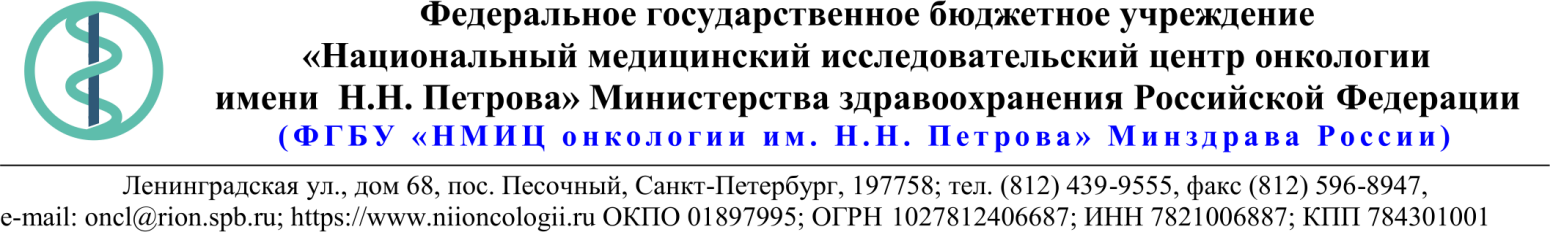 Описание объекта закупки * Дополнительные характеристики определены Заказчиком в соответствии с его потребностью в товаре, обладающем определенными качественными характеристиками, исходя из назначения товара и условий его использования.20.05.2021 № 21.1-03/505Ссылка на данный номер обязательна!Запрос о предоставлении ценовой информациидля нужд ФГБУ «НМИЦ онкологии им. Н.Н. Петрова» Минздрава РоссииСтруктура цены (расходы, включенные в цену товара/работы/услуги) должна включать в себя:1)	стоимость товара/работы/услуги; 2)	стоимость упаковки товара;3)	стоимость транспортировки товара от склада поставщика до склада покупателя, включающая в себя все сопутствующие расходы, а также погрузочно-разгрузочные работы;4)	расходы поставщика на уплату таможенных сборов, налоговых и иных обязательных платежей, обязанность по внесению которых установлена российским законодательством;5)  все иные прямые и косвенные накладные расходы поставщика/подрядчика/исполнителя, связанные с поставкой товара/выполнением работ/оказанием услуг и необходимые для надлежащего выполнения обязательств.Сведения о товаре/работе/услуге: содержатся в Приложении.Просим всех заинтересованных лиц представить свои коммерческие предложения (далее - КП) о цене поставки товара/выполнения работы/оказания услуги с использованием прилагаемой формы описания  товара/работы/услуги и направлять их в форме электронного документа, подписанного квалифицированной электронной цифровой подписью (электронная цифровая подпись должна быть открепленной, в формате “sig”) по следующему адресу: 4399541@niioncologii.ru.Информируем, что направленные предложения не будут рассматриваться в качестве заявки на участие в закупке и не дают в дальнейшем каких-либо преимуществ для лиц, подавших указанные предложения.Настоящий запрос не является извещением о проведении закупки, офертой или публичной офертой и не влечет возникновения каких-либо обязательств заказчика.Из ответа на запрос должны однозначно определяться цена единицы товара/работы/услуги и общая цена контракта на условиях, указанных в запросе, срок действия предлагаемой цены.КП оформляется на официальном бланке (при наличии), должно содержать реквизиты организации (официальное наименование, ИНН, КПП - обязательно), и должно содержать ссылку на дату и номер запроса о предоставлении ценовой информации. КП должно содержать актуальные на момент запроса цены товара (работ, услуг), технические характеристики и прочие данные, в том числе условия поставки и оплаты, полностью соответствующие указанным в запросе о предоставлении ценовой информации.В КП должно содержаться однозначное указание на то, что предлагаемые товары (работы, услуги) полностью и по всем запрошенным характеристиками соответствуют описанию объекта закупки, содержащемуся в запросе о предоставлении ценовой информации, выраженное одним из следующих способов: - указанием в КП соответствующего запросу описания товара (работы, услуги)- подтверждением в тексте КП намерения поставки товара (выполнения работы, услуги) на условиях, указанных в запросе, в случае заключения контракта.1.Наименование ЗаказчикаФГБУ "НМИЦ онкологии им. Н.Н. Петрова" Минздрава России2.Наименование объекта закупкиПоставка вентиляционного оборудования и материалов3.Коды ОКПД2 / КТРУУказаны в пункте 184.Место исполнения обязательств (адрес поставки, оказания услуг, выполнения работ)197758, Россия, г. Санкт- Петербург, п. Песочный, ул. Ленинградская, дом 685.АвансированиеНе предусмотрено6.Срок окончания действия договора (контракта)01.11.20217.Установление сроков исполнения обязательств контрагентомУстановление сроков исполнения обязательств контрагентом7.1Срок начала исполнения обязательств контрагентом:С момента заключения контракта7.2Срок окончания исполнения обязательств контрагентом не позднее30.09.20217.3Периодичность выполнения работ, оказания услуг либо количество партий поставляемого товаров: (обязательства контрагента)В течение 5 (пяти) рабочих дней после поступления заявки от Покупателя. Последняя дата подачи заявки на поставку 23.09.2021. Максимальное количество партий - 10 (десять).8.ОплатаВ течение 30 (тридцати) календарных дней с момента подписания Покупателем универсального передаточного документа (УПД).9.Документы, которые должны быть представлены поставщиком (подрядчиком, исполнителем) вместе с товаром (результатом выполненной работы, оказанной услуги)Сертификаты соответствия (декларации соответствия) на поставляемую продукцию.10.Специальное право, которое должно быть у участника закупки и (или) поставщика (подрядчика, исполнителя) (наличие лицензии, членство в саморегулируемой организации и т.п.)Нет11.Дополнительные требования к участникам закупки (при наличии таких требований) и обоснование этих требованийНет12.Срок действия гарантии качества товара (работы, услуги) после приемки ЗаказчикомНе менее 12 (двенадцати) месяцев с момента приемки Товара.13.Размер обеспечения гарантийных обязательств (до 10% НМЦК)5%14.Предоставляемые участникам закупки преимущества в соответствии со статьями 28 и 29 Закона № 44-ФЗНет15.Запреты, ограничения допуска, условия допуска (преференции) иностранных товаровПриказ Минфина России от 04.06.2018 N 126н «Об условиях допуска товаров, происходящих из иностранного государства или группы иностранных государств, для целей осуществления закупок товаров для обеспечения государственных и муниципальных нужд». Постановление Правительства РФ от 30.04.2020 N 617 «Об ограничениях допуска отдельных видов промышленных товаров, происходящих из иностранных государств, для целей осуществления закупок для обеспечения государственных и муниципальных нужд»16.Страна происхождения (указывается участником в заявке, коммерческом предложении)Указывается участником закупки/контрагентом в пункте 1817.Количество и единица измерения объекта закупкиУказаны в пункте 18№ п/пНаименование товара Требования к качеству, техническим и функциональным характеристикам товараКол-воЕд. изм.ОКПД2/ КТРУСтрана происхожденияНДС%Цена за ед. с НДССуммаВоздуховод гибкий 100 мм.1. Диаметр: 100 мм.
2. Материал: полимерная ткань, покрытая с двух сторон ПВХ пленкой.
3. Тип: неизолированный.  
4. Армированный стальной проволокой10М.п.22.21.29.120Воздуховод гибкий 160 мм.1. Диаметр: 160 мм.
2. Материал: полимерная ткань, покрытая с двух сторон ПВХ пленкой.
3. Тип: неизолированный.  
4. Армированный стальной проволокой10М.п.22.21.29.120Воздуховод гибкий 250 мм.1. Диаметр: 250 мм.
2. Материал: полимерная ткань, покрытая с двух сторон ПВХ пленкой.
3. Тип: неизолированный.  
4. Армированный стальной проволокой10М.п.22.21.29.120Зонт вытяжной 1300х800х400 мм.1. Размер: 1300х800х400 мм.
2. Материал: оцинкованная сталь.
3. Диаметр патрубка: 250 мм.1Шт.28.25.14.119Зонт вытяжной 1500х600х400 мм.1. Размер: 1500х600х400 мм.
2. Материал: оцинкованная сталь.
3. Диаметр патрубка: 200 мм.1Шт.28.25.14.119Зонт вытяжной 2000х1000х400 мм.1. Размер: 2000х1000х400 мм.
2. Материал: оцинкованная сталь.
3. Диаметр патрубка: 250 мм.2Шт.28.25.14.119Клапан соленоидный 10 bar.1. Давление: 0,2-10 бар.
2. Скорость протока: 3,0л/мин.1Шт.28.14.11.121Нагреватель канальный 100 мм.1. Тип: электрический 
2. Диаметр подключения воздуховода: 100 мм.
3. Мощность: не менее 2,4 кВт, не более: 2,6 кВт.
4. Напряжение: 230в-1ф1Шт.28.25.11.110Нагреватель канальный 200 мм.1. Тип: электрический
2. Диаметр подключения воздуховода: 200 мм.
3. Мощность: не менее 6 кВт., не более 7 кВт.
4. Напряжение: 400в.-3ф.1Шт.28.25.11.110Регулятор температуры 16 А.1. Напряжение 230/400 В
2. Максимальный ток нагрузки 16 А (3400/6000 Вт) А
3. Время цикла 60 сек
4. Габаритные размеры 94х150х43 мм
5. Масса 0.3 кг
6. Защита IP 201Шт.28.14.11.122Резина полосовая 10х40 мм.1. Тип: полосовая «УМ» трансформаторная.
2. Размер: 10х40 мм.
3. Отрезок длинной: 2 м.п.2Шт.22.19.10.000Решетка 650х400 мм.1. Исполнение: настенное. 
2. Тип монтажа: встраиваемая. 
3. Порошковая окраска: цвет белый.
4. Материал:  алюминий
5. Размер ШхВ: 650х400 мм.    
6. Ширина рамки: 20 мм.1Шт.25.11.23.120Секция фильтрации воздуха 100 мм.1. Диаметр подключения воздуховода: 100 мм. 
2. Тип: панельный.
3. Материал оцинкованная сталь. 
4. Класс очистки панельного фильтра: G4.
5. Класс фильтрации фильтра: G4.1Шт.28.25.14.119Скотч алюминиевый.1. Материал: алюминий.
2. С клеящим слоем.
3. Размер: 50 мм. х 50 м.15Шт.24.42.24.120Скотч стеклотканевый1. Материал: стеклоткань покрыта полиэтиленом.
2. С клеящим слоем.
3. Размер: 50 мм. х 50 м.15Шт.22.29.21.000Теплоизоляция 5 мм.1. Толщина: 5 мм.
2. Материал: вспененный полиэтилен 
3. Слой с алюминиевой фольгой и клеем.
4. Рулон: 30 м.п.2Шт.22.19.10.000Узел смесительный1. Тип: обвязка калорифера.   
2. Комплект:                                                                                                                                                                                                                 -запорные шаровые вентили на входе и выходе теплоносителя;
-сетчатый фильтр на входе теплоносителя;
-байпас с обратным клапаном и регулировочным вентилем;
-циркуляционный насос максимальной производительностью не менее 2,5 м3/ч. не более 3м3/ч.
-трехходовой клапан.
-электропривод с импульсным управлением.
3. Гибкие присоединительные трубки из нержавеющей стали с накидной гайкой диаметром 1'.2Шт.28.14.11.160Уплотнительная лента самоклеящаяся.1. Материал: этиленвинилацетат.                                                          2.Самоклеящаяся основа.
3. Длинна: 1000 мм.
4. Толщина ленты: 5 мм.
5. Ширина: 20 мм. 8Шт.22.29.21.000Фильтр для очистки воздуха1.  Группа очистки: Средняя
2.  Класс очистки: G4                                                                            Дополнительные характеристики*
3.  Материал: полиэстер.
4.  Размер рулона: 2м х10м. 5. Материал фильтрующий 2Шт.28.25.14.111-00000018Фреон1. Тип: R410.
2. Вес газа в баллоне: 11,3 кг.
3. Объем: 0,026 куб.м.2Шт.20.14.19.130